 GIMNAZIJA VLADIMIRA NAZORA ZADAR Perivoj Vladimira Nazora 3/2OIB: 62026911972KLASA:       007-04/23-02/6                                                                                                                                             URBROJ:     2198-1-59-23-1                                                                                                  Zadar, 3.11.2023.god.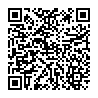  Predmet:  21. (elektronska)  sjednica Školskog odbora     -pozivSukladno članku 87.st.5. Statuta Škole sazivam 21. (elektronsku) sjednicu Školskog odbora.Predloženi dnevni red:1.Usvajanje zapisnika s 20.sjednice ŠO   Prilog: Zapisnik s 20.sjednice ŠO održane 6.10.2023.godine2. Usvajanje prijedloga financijskog plana za 2024.i projekcije za 2025. i 2026. godinu    Prilog:   - Prijedlog financijskog plana za 2024. i projekcije za 2025. i 2026. godinu3. Prethodna suglasnost za zasnivanje radnog odnosa  nakon provrdenog natječajnog postupka za radno mjesto:    -nastavnik/ca engleskog jezika   Prilog : Pisani zahtjev ravnateljice Molim članove školskog odbora da se očituju o   predloženim  točkama  dnevnog reda  elektronskim  putem  do ponedjeljka, 6.11.2023. na e-mail adresu Škole: gimanzija-vn@zd.t-com.hrPredsjednica Š.O.Janja Čulina, prof.DOSTAVLJA SE:Članovima Školskog odbora Oglasna pločaPisarnica Zadarske županijePismohrana